深圳市龙岗区第五人民医院应聘报名表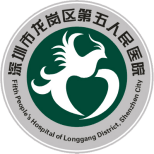 基本信息资格证书/执业注册证书信息（只填岗位所需专业资格证书、执业证书）家庭主要成员信息联系方式学历培训情况教育经历（请填写完整教育经历）工作经历（请填写完整工作经历）临床技能/工作技能（需填写个人经历及能力阐述）其他，如教学/科研/学术交流经历承诺：本人承诺以上内容及所附材料全部属实，如有虚假，本人愿意接受包括但不限于不予录用以及解聘等在内的一切后果。	承诺人：__________________应聘岗位：是否服从调剂：现任职单位：现任职职务：期 望 年 薪:姓    名：性    别：性    别：个人照片民    族：身    高：身    高：cm个人照片出生年月：身份证号码：身份证号码：个人照片婚姻状况：政治面貌：政治面貌：个人照片籍    贯：户口所在地：户口所在地：个人照片工作时间：CET情况：CET情况：个人照片取得最高职称：取得最高职称：取得最高职称日期：取得最高职称日期：     年    月聘用最高职称：聘用最高职称：聘用最高职称日期：聘用最高职称日期：年    月证书名称执业类别执业范围取得日期有效期截止日期家庭关系姓名年龄现工作单位/就读学校电子邮箱：移动电话：通信地址：是否专升本：是否专升本：是否参加过规范化培训：是否参加过规范化培训：是否参加过规范化培训：规培专业：规培专业：规培结束时间：规培结束时间：规培结束时间：第一学历：第一学位：第一学位：最高学历：最高学位：学历学习时间就读学校所学专业导师姓名是否全日制学位本科例：XXXX.X—XXXX.X起止时间单位部门任职例：XXXX.X—XXXX.X（如有已发表的第一作者或通讯作者论文和主持的国家级科研项目请提供详细列表，SCI论文还需注明影响因子）